    　　　　やまなし心のバリアフリー宣言事業所☆ この企業・事業所へのお問い合わせ先 　 ホームページ　 －（登録なし）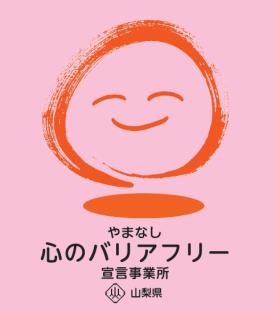 所在地   甲府市丸の内１－２１－１５担当部署　 －（登録なし）担当者   －（登録なし）電話番号   ０５５－２３１－０６８０ＦＡＸ番号   ０５５－２３１－０５０１事業所名 岡島ローヤル会館宣言内容 ◇　全ての障害者に対して、障害を理由とする不当な差別をいたしません。◇　全ての障害者に対して、合理的な配慮の提供に努めます。◇　障害者と障害者でない者が相互に人格と個性を尊重し合いながら共に暮らすことができる共生社会の構築に係る取組を進めます。主な取組 ○　障害のある方を対象とした、テーブルマナー教室やクリスマスパーティ等、御要望に応じて企画致します。○　障害のある方への接客で知った気づかいや心配りを、スタッフへの教育の一環として捉え、環境の整備に努めて参ります。